Core Curriculum for Master Students UK Academy of Chinese Medicine 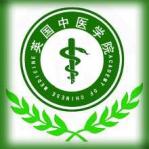 Core Curriculum for Master Students英国中医学院硕士研究生教学大纲(Since 2013, revised 2024) Teaching Objectives It is mainly training senior clinical senior TCM (traditional Chinese medicine) doctors or senior TCM professionals with solid TCM theory and professional knowledge.Through degree course study and clinical and scientific research practice, the graduate students can master solid basic TCM theory and systematic professional knowledge, and can skillfully use the specialty of TCM medicine, acupuncture, herbal medicine and prescription, massage, and other therapies , reaching the level of TCM clinical medicine practitioners.2. Cultural MethodsThere are two training methods : full-time and part-time study. We adopt the method of combining course-learning and clinical-skills training, that is an individual teaching combining theory with practice. The training plan is determined according to the level of TCM before the graduate’s enrollment. The courses of full-time graduate students are face-to-face, self-study and tutoring, and the courses of part-time graduate students are mainly self-study, supplemented by face-to-face teaching and tutoring.On the basis of emphasis, difficulties and doubts, the course is taught through self-study courses and tested within the specified time.Clinical skills training of postgraduate students can be combined with the dissertation work and training objectives, combining the guidance of individual tutors and collective guidance of discipline groups ; learntraditional TCM and conduct round training in our teaching clinic or all clinical departments of the affiliated hospital of Shanghai University of TCM. The supervisor shall make a specific training plan for the graduate students within one year after entering the university. That is, the subjects, hours, methods, the topics of the dissertation and the research methods of the research topic or the clinical training plan.Syllabus for Master Students Compulsory Courses(1) Chinese History & Ancient Literature: 64 hours, 4 credits. We teach 40 ancient Chinese literature articles related to TCM from the pre-Qin Dynasty to the Qing Dynasty, with standard language, and can reflect the general appearance of ancient Chinese medical language. Among them, 24 articles are  intensive reading, and 8 articles were read and extensive. Through teaching and practice, students can master about 1,200 commonly used words, and have rich perceptual knowledge of vocabulary, sentence patterns, sentence reading, today's translation and so on.(2) Classics of TCM: 96 credit hours, compared with 6 credits. By teaching the classic theories of ‘Huang Di Nei Jing’ (Yellow Emperor’s Canon of TCM) , ‘Shang Han Lun’ ( Theory on Febrile Diseases ) , ‘ Jin Kui Yao Lue ’(Synopsis of Golden Chamber) and ‘Wen Bing Xue ’( Epidemiology of TCM ) , TCM Psychology, clinical teaching is conducted to cultivate students' clinical operation ability and scientific research ability.(3) TCM research design: 48 hours, 3 credits. To teach the TCM scientific research topic selection, scientific research design ideas, the basic principles, methods and means of TCM experimental research and clinical research, to lay the foundation for the subject research.(4) Basic professional courses: 80 credit hours, including 5 credits. By teaching the basic courses of the major, the tutor will lay a solid foundation for learning the major. It is required to master the basic theories and skills of the basic disciplines, understand the development and research trends of the basic disciplines of the major, and cultivate students to have a profound basic professional knowledge. The teaching books are a senior reference series of this major.(5) Major courses : 96 credit hours, with 6 credit hours. It is required to master the professional theory and skills of the discipline, as well as the diagnosis and treatment of common and difficult diseases, understand the development and research trends of the discipline, so that students have solid professional knowledge. It is required to read 1.2 influential clinical monographs in this major.2. Elective CoursesIn order to meet the needs of clinical work, the master's student in clinical discipline should choose more than 5 clinical elective courses for study under the guidance of the tutor, and the total credits are no less than 15 credits.In principle, the teaching content of the course shall be carried out according to the above courses. For interdisciplinary graduate students (including college students or graduate students) or other special circumstances, more than 4 main undergraduate courses (major or professional basic courses) shall be added (excluding credits). 3.Clinical Practice and Scientific Research PracticeIn principle, clinical and scientific research practice from the third semester, the cumulative time should not be less than 18 months from the beginning (a year and a half). The former includes the diagnosis and treatment process of the departments of traditional Chinese medicine, which requires full proficiency in the diagnosis and treatment process and methods of the common diseases and some difficult diseases. The latter is a laboratory tutor for experimental research and comprehensive proficiency in the scientific research design and methods of the specialty.4. Examination(1) The degree courses are uniformly organised by UK Academy of Chinese Medicine and the International Education College of Shanghai University of TCM. For professional basic courses and specialized courses, the academic degree committee appoints three experts (professors, researchers or chief physicians) of the discipline to form an examination committee to preside over the examination and evaluate the results.(2) Compulsory courses are generally in the closed-book examination method, while elective courses are generally in the open book, paper and experiment report method in London.(3) Mid-term assessment. At the end of the practical teaching at the end of the fourth semester, under the guidance of the various colleges of Shanghai University of TCM , the assessment team of master students in clinical subjects is organized by the directors of clinical departments (including the directors of relevant clinical departments, consisting of 3 or 5 professional experts with associate senior title or above), according to the master's student training program, comprehensive assessment of their clinical and scientific research capabilities, the clinical assessment focuses on the diagnosis and treatment level of common and difficult diseases in the major and the application of medical prescriptions ; Master students in basic subjects are organized by the directors of relevant teaching and research offices (including the directors of relevant teaching and research offices, consisting of 5 professional experts with associate senior title or above), according to the master's student training program, their their research and teaching ability.(4) At the end of the fifth semester, the teaching and research office (research office) will organise an assessment team of 3-5 people (associate senior title or above experts, including the department director) to assess the comprehensive performance, clinical, practical ability, attendance rate and laboratory work. Any qualified person can enter scientific research and dissertation work, and suspend the training or extend the training time.(7) Dissertation , at the same time of studying for degree courses, graduate students should collect information extensively, understand the trends of the discipline (major) (research direction) at home and abroad, formulate research topics, write a literature review in the third semester, complete the opening report and hold the opening discussion meeting in the fourth semester. After the opening report is approved, the subject research project can be entered as planned.Graduate students should have completed their dissertation at the beginning of the sixth semester, after the review and modification by the tutor and the steering group, the level of the master thesis can be recommended by each college.A master's dissertation can be a scientific research in the specialty or a clinical summary.5. GraduationGraduate students must complete the required courses (not less than 39 credits) and pass the examination; complete various clinical training and pass the clinical skill assessment (25 credits). Only those who achieve a total 64 credits and pass the graduation thesis defense can graduate. Those who have good scores and thesis defense (the average score of 75 or above) can be awarded master degree in TCM clinical medicine after deliberation and approval by the Academic Degrees Committee of the college.Order
numberCurriculumCreditFace-to-faceSelf-study class1Basic theory
of TCM 324242Diagnostics
of TCM324243Science of
Chinese herbal medicine 324244Science of Prescription of TCM 324245Document Retrieval of TCM324246Internal
medicine of TCM 324247Science of
acupuncture& moxibustion 324248Massage
technique           324249Gynecology of
TCM 3242410Other major
elective plan32424